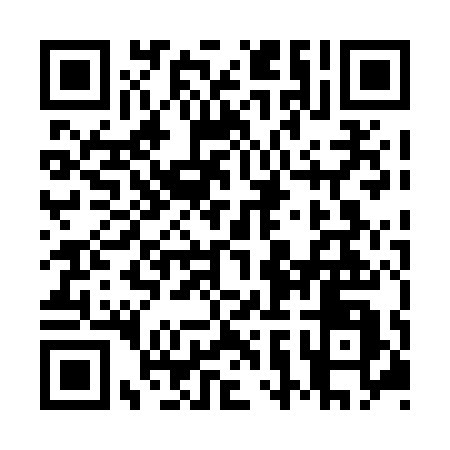 Prayer times for Carnegie Beach, Ontario, CanadaWed 1 May 2024 - Fri 31 May 2024High Latitude Method: Angle Based RulePrayer Calculation Method: Islamic Society of North AmericaAsar Calculation Method: HanafiPrayer times provided by https://www.salahtimes.comDateDayFajrSunriseDhuhrAsrMaghribIsha1Wed4:336:061:126:128:209:532Thu4:316:041:126:138:219:543Fri4:306:031:126:138:229:564Sat4:286:021:126:148:239:585Sun4:266:001:126:158:259:596Mon4:245:591:126:168:2610:017Tue4:225:581:126:168:2710:038Wed4:205:561:126:178:2810:049Thu4:195:551:126:188:2910:0610Fri4:175:541:126:188:3010:0811Sat4:155:531:126:198:3210:0912Sun4:135:511:126:208:3310:1113Mon4:125:501:126:208:3410:1314Tue4:105:491:126:218:3510:1415Wed4:085:481:126:228:3610:1616Thu4:075:471:126:228:3710:1817Fri4:055:461:126:238:3810:1918Sat4:045:451:126:248:3910:2119Sun4:025:441:126:248:4010:2220Mon4:015:431:126:258:4110:2421Tue3:595:421:126:258:4210:2622Wed3:585:411:126:268:4310:2723Thu3:575:411:126:278:4410:2924Fri3:555:401:126:278:4510:3025Sat3:545:391:126:288:4610:3226Sun3:535:381:136:288:4710:3327Mon3:525:381:136:298:4810:3528Tue3:505:371:136:298:4910:3629Wed3:495:361:136:308:5010:3730Thu3:485:361:136:308:5110:3931Fri3:475:351:136:318:5210:40